   MIĘDZYSZKOLNY OŚRODEK SPORTOWY KRAKÓW-WSCHÓD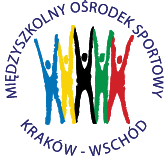 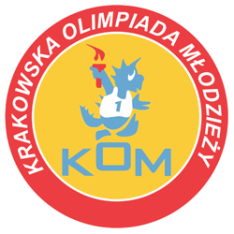 Adres: Centrum Rozwoju Com Com Zoneul. Ptaszyckiego 6 – P 09,  31 – 979 Krakówtel/fax: 12 685 58 25,   email:  biuro@kom.krakow.plwww.kom.krakow.plKraków, 24.02.2016r.KOMUNIKATDotyczy: Gimnazjada Młodzieży w ramach  KOM w Narciarstwie Alpejskim.Cel zawodów:   Wyłonienie najlepszych krakowskich zawodników i zespołów szkolnych w narciarstwie alpejskim w kategorii szkół gimnazjalnych oraz popularyzacja narciarstwa alpejskiego wśród dzieci i młodzieży.Termin i miejsce:  02.03.2016 /środa/ – wyciąg narciarski w Kluszkowcach • godzina 7.00  – wyjazd autokarami zgłoszonych zawodników i opiekunów.    Miejsce wyjazdu:  parking KSOS – wejście od ul. KordylewskiegoPlanowany przebieg zawodów:• godzina 9.15 – 9.45 	– wydawanie numerów startowych, weryfikacja• godzina 9.45  		- omówienie przebiegu zawodów.• około godziny 10.30 	–  przejazdy dziewcząt • około godziny 11.00	–  przejazdy chłopców • około godziny 12.30 	-  zakończenie zawodów, wręczenie nagród.Uwaga: czas przejazdów i zakończenia może ulec zmianie w zależności od ilości zgłoszonych uczestników.Uczestnictwo: Prawo udziału mają uczniowie szkół gimnazjalnych urodzonych w roku 2000 i młodsiSzkoła może zgłosić do zawodów maksymalnie 3 dziewczyny i maksymalnie 3 chłopców.Każdy uczeń musi posiadać na zawodach aktualną legitymację szkolną.Uczestnicy Krakowskiej Olimpiady Młodzieży są ubezpieczeni od nieszczęśliwych wypadków w ramach szkolnej polisy ubezpieczeniowej (szkolne ubezpieczenie NNW) na każdym etapie  prowadzonej, sportowej rywalizacji – eliminacje i finały miejskie KOM. Sposób przeprowadzenia zawodów : 1 lub 2 przejazdy slalomu giganta na tej samej trasie dla dziewcząt i chłopców - czas mierzony elektronicznie.Klasyfikacja:- indywidualna: oddzielnie dla dziewcząt i chłopców w każdej z grup na podstawie uzyskanego czasu przejazdu,- zespołowa: oddzielnie dla dziewcząt i chłopców /na podstawie ilości punktów za zajęte miejsca przez 3 zawodników/czek z danej szkoły  – decyduje suma punktów (1msc – 21pkt , 2msc – 20pkt, 3msc – 19 punktów itd. do miejsca 20 za które zawodnik otrzymuje 2pkt. Wszyscy pozostali sklasyfikowani poniżej 20 miejsca otrzymują po 1pkt.  O wyższym miejscu decyduje większa liczba sumy punktów uzyskanych przez trzech  zawodników z danej szkoły. W przypadku uzyskania przez szkoły takiej samej ilości punktów o wyższym miejscu decyduje wyższe miejsce indywidualnie sklasyfikowanego zawodnika.UWAGA! Do klasyfikacji drużynowej będą brane pod uwagę tylko te szkoły, które wystawią 3 zawodników/czek ! Szkoły, które wystawią mniejszą liczbę uczestników otrzymają do współzawodnictwa ogólnego po 1 punkcie za udział.Nagrody: 	- indywidualnie: 	za zajęcie miejsc I-III statuetki i dyplomy, IV-VI dyplomy - zespołowe: 	za zajęcie miejsc I-III puchary plus medale, I-IV dyplomy.Zgłoszenia: Potwierdzenie udziału w zawodach z listą imienną uczestników, zawierającą imię i nazwisko, rocznik startującego, nazwisko opiekuna i nazwę szkoły oraz informację czy szkoła korzystać będzie z zorganizowanego transportu należy OBOWIĄZKOWO przesłać na adres organizatora - email: biuro@kom.krakow.pl   do dnia 29.02.2016/poniedziałek/ godz. 14.00.Zgłoszenia po wyznaczonym terminie nie będą uwzględniane!Sprawy organizacyjne: Każdy startujący zawodnik dokonuje na miejscu jednorazowej wpłaty za korzystanie               z wyciągu w wysokości 30 złotych. Otrzymany w tej kwocie karnet jest ważny na 4 godziny jazdy. Wszyscy uczestnicy mają zapewnioną gorącą herbatę. Organizator nie dopuści do zawodów uczestników poza konkursem!Start zawodników obowiązkowo w kaskach !